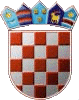 REPUBLIKA HRVATSKAKOPRIVNIČKO-KRIŽEVAČKA ŽUPANIJAOPĆINA SVETI IVAN ŽABNOOpćinski načelnikKLASA: 601-01/22-01/02URBROJ: 2137/19-01/1-22-1Sveti Ivan Žabno, 25. travnja 2022.Na temelju članka 50. Statuta Općine Sveti Ivan Žabno (“Službeni glasnik Koprivničko – križevačke županije” broj 4/21), općinski načelnik Općine Sveti Ivan Žabno dana 25. travnja 2022. godine, Općinskom vijeću Općine Sveti Ivan Žabno podnosi    IZVJEŠĆE		                o izvršenju Programa javnih potreba u predškolskom odgoju                                              na području Općine Sveti Ivan Žabno  u 2020. godiniI.	Utvrđuje se da je tijekom 2021. godine izvršen Program javnih potreba u predškolskom odgoju na području Općine Sveti Ivan Žabno u ukupnoj svoti 908.668,89 kuna kako slijedi:	- sufinanciranje boravka djece u Dječjem vrtiću Žabac Sveti Ivan Žabno              678.770,98 kuna,	- sufinanciranje boravka djece u ostalim dječjim vrtićima			           101.910,00 kuna,	- Program predškolskog odgoja					                       113.742,07 kuna,	- logoped                                                                                                                    14.245,84 kuna.II.	Ovo Izvješće podnosi se Općinskom vijeću Općine Sveti Ivan Žabno na usvajanje.									   OPĆINSKI NAČELNIK:									           Nenad Bošnjak